FORMULÁRIO DE PEDIDO DE COMPRA COM IMAGENS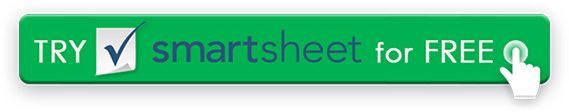 NOME DA EMPRESAINFORMAÇÕES DE CONTATO PARA COBRANÇA DE CLIENTESENDEREÇO DE ENVIOP.O. NO.NOME DO CLIENTEDATA DA ORDEMID DO CLIENTEDATA DO NAVIOITEM COUNTENVIAR VIACUSTO TOTALFOBNÚMERO DO ITEMNOME DO ITEMDESCRIÇÃOQTYIMAGEM DO ITEMCUSTO UNITÁRIOQUANTIDADETOTAL DE ITENSQUANTIDADE TOTALDISCLAIMERTodos os artigos, modelos ou informações fornecidos pelo Smartsheet no site são apenas para referência. Embora nos esforcemos para manter as informações atualizadas e corretas, não fazemos representações ou garantias de qualquer tipo, expressas ou implícitos, sobre a completude, precisão, confiabilidade, adequação ou disponibilidade em relação ao site ou às informações, artigos, modelos ou gráficos relacionados contidos no site. Qualquer dependência que você deposita em tais informações está, portanto, estritamente em seu próprio risco.